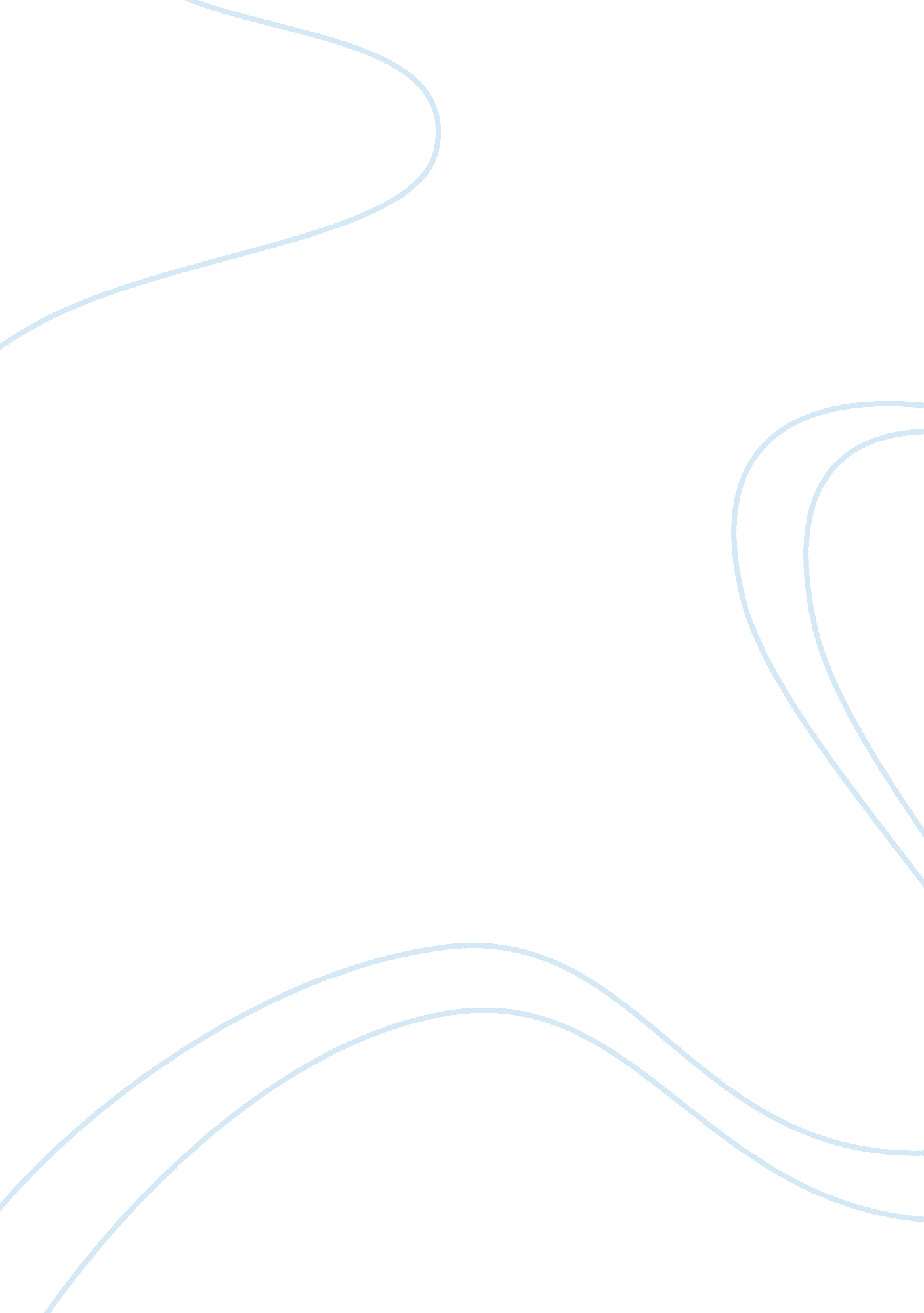 Analysis of for big data scientists janitor work is the key to hurdle to insights...Education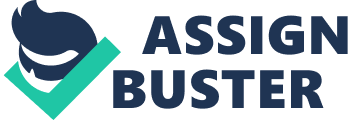 Admission essays Read the article from the NY Times, For Big Data Scientists Janitor Work is the Key to Hurdle to Insights, Aug 17 2014. 
a. Describe in your own words, what the article is about. 
The article is expresses the techniques that are used to counter the problem of ‘ data janitor work.’ Usually data scientists spend most of their time processing raw data so as to make sensible information. The article exploits the use of special software and computer resources to reduce the data janitor work. The article recognizes that there are tremendous advancements to reduce data janitor works. 
b. How has data janitor work shown up in Econ 453 so far? 
Data janitor work has always been part of the unit Econ 453, most of the assignments and homework. Most financial problems give raw data and figures that the student need to analyze so that they can come up with meaningful information as solutions. 
c. Provide an example of how Prof. Sugiyama has tried to make it so that students have less janitorial work to do. 
The professor sometimes reduces the janitorial data works by providing refined tutorials to the students to use in Econ453. This saves the students from doing their own research to come up with the required notes. 
2. Read the article from the WSJ, Getting Started in Big Data, Feb 3, 2014. 
a. The article has a comment how communication of results when doing Big Data work. Describe in your own words what was mentioned. 
Communication skills are very important when dealing with large data results. The most important people in communicating large data are those who can translate complex information to data that is easily understood. The best data scientist has to have the expertise to extract useful information from big data that is unrefined or unprocessed. 
b. Does Prof. Sugiyama make the same point in class? 
Yes, the professor always stresses in the essence of communication when dealing with large data results e. g. financial information. 
c. What kind of homework problems has Prof. Sugiyama given you to practice your ability to communicate big data results? 
The professor has in the past given us special presentation homework in which we are expected to deduct critical financial information from several financial reports. For example, the comparative analysis of two state budgets homework 
3. Read the article from the WSJ, Big Data’s High-Priests of Algorithms, Aug 8 2014. 
a. Summarize the results of the article. 
The article is about none financial related professionals who have applied their knowledge of data analysis in the business field. It gives examples of Chris Farrell who is an astrophysicist but practices analysis in the business industries, a biostatistician, mathematician and psychologists who are plying their trade in business analysis today. These people are called unicorns due to their special talents and skills that combine two different professional disciplines. 
b. What new fact or opinion did you learn after reading this article? 
From this article I have learnt that professionals can fit into fields that they have not studied for. The article has opened my opinions on my earlier assumption that once you choose a specific professional line you would be stuck with it for the rest of your life. It also shows that there is more data analysis than class work; special talents are at times needed in order to prosper in the field 
4. Read the article from the Chronicle of Higher Education, As Data Proliferate, So Do Data-Related Graduate Programs, and Feb 3, 2014. 
a. Summarize the results of the article. 
The article reveals that there is a mad rush foe data analysis skills in the U. S today. It gives example of the University of Texas in which there were only 30 slots for the master’s program of business analytics yet over a hundred and fifty applications were received. The GMAT points for acceptance to the program were also exceptionally high; 710. The graduates of this program enjoy good job prospects, salaries and pride. 
b. What new fact or opinion did you learn after reading this article? 
From this article I have learnt that data analysis masters degree is in demand in the job market. The article has made me to consider my master’s degree program options, with data analysis catching my imagination. The starting salaries quoted in the article have really caught my attention. The starting salaries have risen to$ 135, 000 from $ 110, 000 within a span of new a few years. 
5. Read the article from the WSJ, Big Data Gets Master Treatment at B-Schools, Nov 5, 2014. 
a. Summarize the results of the article. Which graduate program in the state of AZ is mentioned? 
The article reveals that enrolment into the program of business analytics has greatly escalated over the years. This demand for this discipline; using data to solve business problems has lead to five business schools in the united states to initiate stand alone programs to meet this demand. 
The graduate program mentioned in the article from the state of Arizona id the analytics program offered at the school of business. 
b. Do you think that Prof. Sugiyama happens to know someone who has graduated from that program? If you think the answer is yes, then what had to happen? If the answer is no, then what had to happen? 
No. I think the professor does not know someone who has graduated from the business analytics program. Though he has been drumming up support for some of his students to join up and enroll for the program. The professor has always insisted on the importance of data analysis in his classes. 